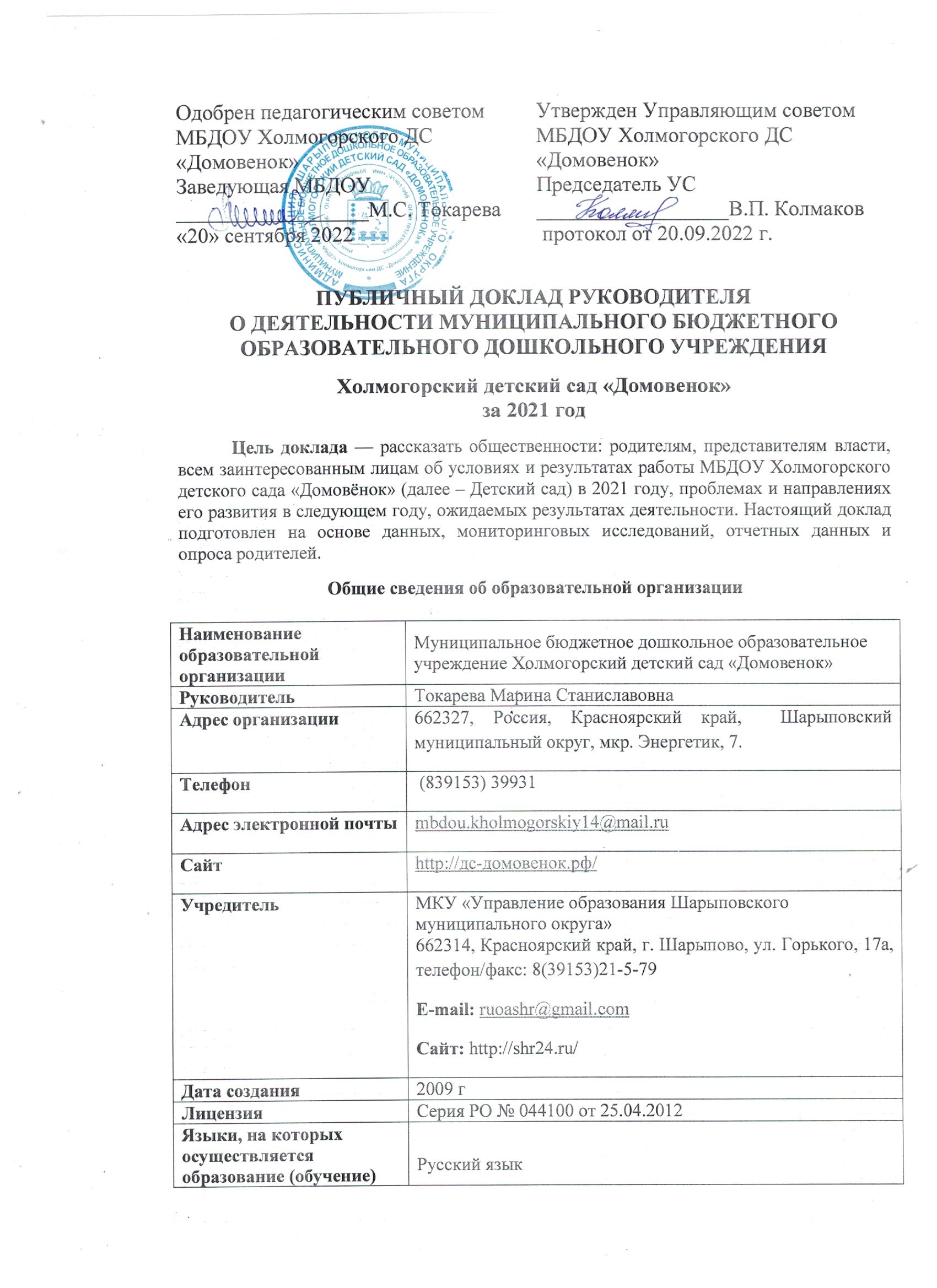 ПУБЛИЧНЫЙ ДОКЛАД РУКОВОДИТЕЛЯ О ДЕЯТЕЛЬНОСТИ МУНИЦИПАЛЬНОГО БЮДЖЕТНОГО ОБРАЗОВАТЕЛЬНОГО ДОШКОЛЬНОГО УЧРЕЖДЕНИЯХолмогорский детский сад «Домовенок»за 2021 годЦель доклада — рассказать общественности: родителям, представителям власти, всем заинтересованным лицам об условиях и результатах работы МБДОУ Холмогорского детского сада «Домовёнок» (далее – Детский сад) в 2021 году, проблемах и направлениях его развития в следующем году, ожидаемых результатах деятельности. Настоящий доклад подготовлен на основе данных, мониторинговых исследований, отчетных данных и опроса родителей.Общие сведения об образовательной организацииМБДОУ Холмогорский детский сад «Домовенок» (далее – Детский сад) расположен в селе Холмогорское, которое является центральной усадьбой Холмогорского сельского поселения. На территории села расположены:Муниципальное бюджетное образовательное учреждение дополнительного образования детей Шарыповский районный детско-юношеский центр № 35;Муниципальное бюджетное учреждение «Спортивная школа Шарыповского муниципального округа»;Муниципальное бюджетное учреждение «Межпоселенческая библиотека» Шарыповского муниципального округа;Муниципальное бюджетное учреждение дополнительного образования «Детская музыкальная школа с. Холмогорское»;Муниципальное бюджетное учреждение социального обслуживания «Центр социальной помощи семье и детям «Шарыповский»;Муниципальное бюджетное учреждение культуры «Центральная клубная система Холмогорского сельсовета»;Муниципальное   бюджетное   учреждение   «Молодёжный   многопрофильный      центр «Сибиряк» Шарыповского муниципальный округ;Муниципальное бюджетное общеобразовательное учреждение Холмогорская  средняя общеобразовательная школа.   Детский сад посещают воспитанники  сел:  Холмогорское,  Береш, Усть-Парная, Линёво, Ажинское.  76 %   проживают рядом с ДОУ, 24 % – в близлежащих сёлах. Здание Детского сада построено по типовому проекту. Общая площадь здания  1718 кв.м., из них площадь помещений, используемых непосредственно для нужд образовательного процесса, 1079,2 кв.м. Цель образовательной деятельности Детского сада – осуществление образовательной деятельности по реализации образовательной программы дошкольного образования.  Предметом деятельности Детского сада является формирование общей культуры, развитие физических, интеллектуальных, нравственных, эстетических и личностных качеств, формирование предпосылок учебной деятельности, сохранение и укрепление здоровья воспитанников. Рабочая неделя – пятидневная, с понедельника по пятницу. Длительность пребывания детей в группах – 12 часов. Режим работы групп – с 07:00 до 19:00. Аналитическая  часть1. Оценка система управления организацииОбразовательная деятельность в Детском саду организована в соответствии с Федеральным законом от 29.12.2012 № 273-ФЗ «Об образовании в Российской Федерации», ФГОС дошкольного образования, СП 2.4.3648-20 «Санитарно-эпидемиологические требования к организациям воспитания и обучения, отдыха и оздоровления детей и молодежи». Образовательная деятельность ведется на основании утвержденной основной образовательной программы дошкольного образования, которая составлена в соответствии с ФГОС дошкольного образования с учетом примерной образовательной программы дошкольного образования, санитарно-эпидемиологическими правилами и нормативами.Детский сад посещают 121 воспитанник в возрасте от 2 до 7 лет. В Детском саду сформировано 6 групп полного дня. Из них:Вторая группа раннего возраста общеразвивающей направленности - 18 детей;Младшая группа общеразвивающей направленности – 24 ребенка;Средняя группа комбинированной направленности - 26 детей;Старшая группа комбинированной направленности - 26 детей;Подготовительная группа общеразвивающей направленности - 18 детей;Подготовительная группа компенсирующей направленности -10 детей.Воспитательная работаЧтобы выбрать стратегию воспитательной работы, в 2021 году проводился анализ состава семей воспитанников. Характеристика семей по составуХарактеристика семей по количеству детейВоспитательная работа строится с учетом индивидуальных особенностей детей, с использованием разнообразных форм и методов, в тесной взаимосвязи воспитателей, специалистов и родителей. Детям из неполных семей уделяется большее внимание в первые месяцы после зачисления в Детский сад.Воспитательная работа Детского сада ориентирована на семейное и социальное окружение ребенка, с целью выполнения следующих воспитательных задач:развитие и укрепление взаимодействия всех участников воспитательного процесса;развитие и совершенствование межведомственного взаимодействия между учреждениями здравоохранения и образования; создание необходимых условий для участия родителей в образовательном процессе.Основная  деятельность  по направлению духовно-нравственного развития и воспитания  детей дошкольного возраста  и пути их реализации прописаны в Программе в разделах:	по нравственно - патриотическому воспитанию;	по трудовому воспитанию;	по формированию здорового образа жизни;	по экологическому воспитанию;	по эстетическому воспитанию.Воспитательная работа по каждому из направлений отражена в планах работы воспитателей, при этом, формы, приемы работы каждый педагог выбирает в соответствии с возможностями и особенностями возраста воспитанников. Анализ работы показывает, что педагоги стараются найти новые формы работы.Приоритетные направления воспитательной работы   «Милый сердцу уголок»:Для того, чтобы образовательная среда способствовала развитию личности ребенка на основе народной культуры с опорой на краеведческий материал, в Детском саду организован мини-музей «Горница-узорница», на базе которого проводятся образовательные мероприятия по региональному и нравственно-патриотическому направлению.Цель: приобщение детей к традициям, истории и культуре своей Родины, своего народа и родного края.За 2021 год проведены следующие мероприятия:Тематические экскурсии: «Обслуживание Русской печи», «Чугунные изделия», «Столовая утварь наших предков», «Свет из прошлого», «Чудо-прялка», «Вышивка», «От валька до чугунного утюга», «Лапти,мои лапоточки», «В гостях у белоствольных красавиц». Образовательные мероприятия: «История одной вещи», «Народный календарь», «Семейные обычаи на Руси», «Знакомство с ремеслами».Театральные кукольные представления- спектакли: «Капризка», «Снежные человечки и солнышко», «Приключения на масленицу».Развлечения, досуги: «Капустные посиделки», «В гостях у самовара», «Сказки из старого сундука», «Пришла коляда, отворяй ворота», «Фольклорные посиделки».«Ранняя профориентация»:Цель: создание условий для ранней профессиональной ориентации у детей дошкольного возраста. Знакомство детей с миром профессий осуществляется на протяжении всего периода получения воспитанниками дошкольного образования и реализуется в разнообразных формах работы и во взаимодействии педагогов, детей и родителей:Выставки рисунков «Профессия моего папы», «Мама разные важны»;познавательные проекты «Рабочим быть непросто», «Кто работает в Пекарне»;исследовательские  проекты «Моя мама врач».         В группах   созданы центры ранней профориентации дошкольников, в которых подобран  дидактический материал по ознакомлению детей с профессиями, развивающие и дидактические игры, лото «Инструменты», «Профессии», макетные игры «Стройка», «Какие бывают дома», тематические раскраски, трафареты, а также атрибуты для сюжетно-ролевых игр. В качестве поддерживающего игрового материала имеются крупные трансформируемые модули для сюжетно ролевых игр для девочек и для мальчиков, тем самым соблюдается гендерный подход в соответствии с ФГОС ДО.          В этом же направлении в ДОУ работает технопарк  «КвантУм» по робототехнике.   Трудовое воспитание:Осуществляется через различные трудовые мероприятия: акции «Чистое село», через организацию самообслуживания в детском саду (дежурство, уход за цветами и т.д.), субботники.Экологическое воспитание:          Осуществляется через НОД, беседы, участие в акциях «Зеленая Россия», «Зеленая волна», «Сад памяти», «Покормим птиц зимой», «Сдай батарейку», «Посади дерево». Пропаганда здорового образа жизни:Осуществляется через «Дни здоровья», акции, спортивные мероприятия, организацию тематических родительских собраний, семейных конкурсов: «Полезные привычки», «Полезный выходной», спортивных праздников «В стране здоровья», туристических походов.Команда воспитанников ДОУ участвует в ежегодных «Малых Олимпийских играх».В 2021 году ДОУ занял второе место в региональном этапе Всероссийской заочной Акции «Физическая культура и спорт-альтернатива пагубным привычкам» в номинации «Физкультурно-оздоровиительные технологии». Нравственное воспитание:Осуществляется через систему воспитательных мероприятий, через систему совместных с родителями обучающихся мероприятий.  Результат: сформированное поведение, основанное на эстетическом восприятии действительности, на моральных ценностях и понимании границ добра и зла.Дополнительное образованиеВ 2021 году в Детском саду работали кружки по направлениям:1) Физкультурно-спортивное: «Хореография для малышей»; 2) Художественно-эстетическое: «Фольклор»;3) Легоконструирование.В дополнительном образовании задействовано 100 процентов воспитанников Детского сада в возрасте от 5 до7 лет.Вывод: за 2021 год наиболее важными воспитательными достижениями коллектива Детского сада являются следующие:Вывод: за 2021 год наиболее важными воспитательными достижениями коллектива ДОУ являются следующие:более эффективным стало педагогическое влияние на процесс развития личности ребенка, формирование его нравственного, познавательного, коммуникативного, эстетического, трудового, физического потенциала;наблюдается рост удовлетворенности  родителей воспитательной работой ДОУ;продолжают развиваться формы взаимодействия семьи и ДОУ; бережно сохраняются и преумножаются традиции ДОУ;ведется постоянное сотрудничество и взаимодействие с организациями – субъектами системы воспитания.      Исходя из самоанализа воспитательной работы, можно считать,   в целом, поставленные задачи воспитательной работы - решенными, цели- достигнутыми. Все запланированные мероприятия соответствовали возрастным и психологическим особенностям детей и были направлены на реализацию поставленных задач. 2. Оценка системы управления организацииУправление Детским садом осуществляется в соответствии с действующим законодательством и Уставом учреждения.  Управление Детским садом строится на принципах единоначалия и коллегиальности. Коллегиальными органами управления являются: управляющий совет, педагогический совет, общее собрание работников. Единоличным исполнительным органом является руководитель – заведующая.Органы управления, действующие в Детском саду.Структура и система управления соответствуют специфике деятельности Детского сада.  По итогам 2021 года система управления Детского сада оценивается как эффективная, позволяющая учесть мнение работников и всех участников образовательных отношений. В следующем году изменение системы управления не планируется.3. Оценка содержания и качества подготовки обучающихсяУровень развития детей анализируется по итогам педагогической диагностики. Формы проведения диагностики: Диагностические занятия (по каждому разделу программы)Диагностические срезыНаблюдения, итоговые занятия.Разработаны диагностические карты освоения основной образовательной программы дошкольного образования Детского сада (ООП Детского сада) в каждой возрастной группе. Карты включают анализ уровня развития воспитанников в рамках целевых ориентиров дошкольного образования и качества освоения образовательных областей. Так, результаты качества освоения ООП Детского сада на конец 2021 года выглядят следующим образом: В мае 2021 года педагоги Детского сада проводили обследование воспитанников подготовительной группы на предмет оценки сформированности предпосылок к учебной деятельности в количестве 27 человек. Задания позволили оценить уровень сформированности предпосылок к учебной деятельности: возможность работать в соответствии с фронтальной инструкцией (удержание алгоритма деятельности), умение самостоятельно действовать по образцу и осуществлять контроль, обладать определенным уровнем работоспособности, а также вовремя остановиться в выполнении того или иного задания и переключиться на выполнение следующего, возможностей распределения и переключения внимания, работоспособности, темпа, целенаправленности деятельности и самоконтроля.Результаты педагогического анализа показывают преобладание детей со средним уровнем развития при прогрессирующей динамике на конец учебного года, что говорит о результативности образовательной деятельности в Детском саду. Большое внимание в Детском саду уделяется социально - психологическому сопровождению опекаемых детей, детей с ограниченными возможностями здоровья. Образовательный процесс детей данных категорий строится исходя из индивидуальных особенностей ребенка. Программы адаптированы к возможностям каждого ребенка.   В  Детском саду   реализуются    3   адаптированные основные образовательные программы: для детей с ТНР, для детей с ЗПР, для детей с НОДА      4. Оценка организации учебного процесса (воспитательно-образовательного процесса)В основе образовательного процесса в Детском саду лежит взаимодействие педагогических работников, администрации и родителей. Основными участниками образовательного процесса являются дети, родители, педагоги.Основные формы организации образовательного процесса: совместная деятельность педагогического работника и воспитанников в рамках организованной образовательной деятельности по освоению основной общеобразовательной программы;самостоятельная деятельность воспитанников под наблюдением педагогического работника.Занятия в рамках образовательной деятельности ведутся по подгруппам. Продолжительность занятий соответствует СанПиН 1.2.3685-21 и составляет:в группах с детьми от 2 до 3 лет – до 10 мин;в группах с детьми от 3 до 4 лет – до 15 мин;в группах с детьми от 4 до 5 лет – до 20 мин;в группах с детьми от 5 до 6 лет – до 25 мин;в группах с детьми от 6 до 7 лет – до 30 мин.Между занятиями в рамках образовательной деятельности предусмотрены перерывы продолжительностью не менее 10 минут.Основной формой занятия является игра. Образовательная деятельность с детьми строится с учетом индивидуальных особенностей детей и их способностей. Выявление и развитие способностей воспитанников осуществляется в любых формах образовательного процесса. Чтобы не допустить распространения коронавирусной инфекции, администрация Детского сада ввела в 2020 году дополнительные ограничительные и профилактические меры в соответствии с СП 3.1/2.4.3598-20:ежедневный усиленный фильтр воспитанников и работников - термометрию с помощью бесконтактных термометров и опрос на наличие признаков инфекционных заболеваний. Лица с признаками инфекционных заболеваний изолировались и данные о заболевших  немедленно передавались в территориальный орган Роспотребнадзора. Ежедневно проводились профилактические мероприятия;еженедельная генеральная уборка с применением дезинфицирующих средств, разведенных в концентрациях по вирусному режиму;ежедневная влажная уборка с обработкой всех контактных поверхностей, игрушек и оборудования дезинфицирующими средствами;дезинфекция посуды, столовых приборов после каждого использования;дезинфекция воздуха с помощью передвижных бактерицидных установок в групповых комнатах;частое проветривание групповых комнат в отсутствие воспитанников;проведение всех занятий в помещениях групповой ячейки или на открытом воздухе отдельно от других групп;предоставление заключения врача для ребенка, который переболел или контактировал с больным COVID-19. 5. Оценка качества кадрового обеспеченияДетский сад укомплектован педагогами на 100 процентов согласно штатному расписанию. Всего работают 31 человек. Педагогический коллектив Детского сада насчитывает 13 педагогических работников. Соотношение воспитанников, приходящихся на 1 взрослого:воспитанник/педагоги-9/1воспитанники/все сотрудники- 4/1За 2021 год педагогические работники прошли аттестацию и получили:первую квалификационную категорию – 2 воспитателя;высшую категорию – 2 воспитателя.Курсы повышения квалификации в 2021 году прошли 9 педагогов Детского сада.Детский сад укомплектован кадрами полностью. Педагоги постоянно повышают свой профессиональный уровень, эффективно участвуют в работе методических объединений, знакомятся с опытом работы своих коллег и других дошкольных учреждений, а также саморазвиваются. Все это в комплексе дает хороший результат в организации педагогической деятельности и улучшении качества образования и воспитания дошкольников.В 2021 году педагоги ДОО приняли участие в районных, региональных и всероссийских мероприятиях, конкурсах, акциях:акция «Живая память»;акция «Рисуем победу на окне»;акция «Бессмертный полк онлайн»;акция «Письма победы»;муниципальный конкурс «Новогодние окна»;акция «Голубь мира»;акция «Блокадный хлеб»;акция «Книге новая жизнь»;акция «Спасибо за жизнь»;муниципальный  конкурс  «Эколята»;конкурс детских мастер-классов по декоративно-прикладному и изобразительному творчеству «Дети-детям»;муниципальная новогодняя выставка детского декоративно-прикладного и изобразительного творчества «Зимний вернисаж»;муниципальный конкурс «С юбилеем, Шарыповский район», номинация «Моя малая Родина»;муниципальный конкурс арт-терапевтических практик «Астрея»;муниципальная конференция исследовательских работ «Маленькие исследователи»муниципальный  семейный творческий интернет-конкурс детско-взрослых проектов «Затевайка»;муниципальный конкурс на лучший проект по ландшафтному дизайну;муниципальный конкурс новогодних поделок «Новогодний калейдоскоп»;муниципальный конкурс «Время чудес»;муниципальный конкурс «Снежные фантазии»;муниципальный конкурс «В мире эмоций»;муниципальный фестиваль детского художественного творчества «Новое поколение»;   «Малые олимпийские игры -2021»  муниципальный конкурс профессионального мастерства «Педагог года-2021» - Графкина В.А. , второе место;конкурс рисунков от Единой России  «Портрет мамы»;краевой конкурс  плакатов «Финплакат»;  краевой семейный творческий конкурс «Финансовые истории моей семьи»;Всероссийская заочная акция «Физическая культура и спорт-альтернатива пагубным привычкам»- второе место;краевая  акция «Сохраним лес живым»- первое место.По итогам 2020 года Детский сад перешел на применение профессиональных стандартов. Из 13 педагогических работников Детского сада все соответствуют квалификационным требованиям профстандарта «Педагог». Их должностные инструкции соответствуют трудовым функциям, установленным профстандартом «Педагог».Стаж педагогических работниковОбразование работниковКатегорийность педагогов6. Оценка учебно-методического и библиотечно-информационного обеспеченияВ Детском саду библиотека является составной частью методической службы. Библиотечный фонд располагается в методическом кабинете, кабинетах специалистов, группах Детского сада. Библиотечный фонд представлен методической литературой по всем образовательным областям основной общеобразовательной программы, детской художественной литературой, периодическими изданиями, а также другими информационными ресурсами на различных электронных носителях. В каждой возрастной группе имеется банк учебно-методических пособий, рекомендованных для планирования воспитательно-образовательной работы в соответствии с обязательной частью ООП.В 2021 году Детский сад  пополнил учебно-методический комплект к примерной общеобразовательной программе дошкольного образования «От рождения до школы» в соответствии с ФГОС. Приобретено 58 наименований методических пособий, 3 игры на развитие логического мышления.Оборудование и оснащение методического кабинета достаточно для реализации образовательных программ. В методическом кабинете созданы условия для возможности организации совместной деятельности педагогов. Кабинет оснащен компьютером, принтером, есть возможность для подключения проектора.IT-инфраструктураВ учреждении имеется беспроводная сеть, с постоянным выходом в Интернет, у Детского сада есть сайт в сети Интернет, адрес сайта: http://дс-домовенок.рф, E-mail: mbdou.kholmogorskiy14@mail.ru. В Детском саду учебно - методическое и информационное обеспечение достаточно для организации образовательной деятельности и эффективной реализации образовательных программ.  7. Оценка материально-технической базыВ Детском саду сформирована материально-техническая база для реализации образовательных программ, жизнеобеспечения и развития детей. В Детском саду оборудованы помещения:Групповые помещения -5;Кабинет заведующего -1;Методический кабинет/ кабинет учителя логопеда -1;Музыкальный зал/спортивный зал -1;Пищеблок-1;Прачечная -1;Медицинский кабинет-1;Кабинет службы ранней помощи/кабинет психолога-1.При создании предметно-развивающей среды воспитатели учитывают возрастные, индивидуальные особенности детей своей группы. Оборудованы групповые комнаты, включающие игровую, познавательную, обеденную зоны. В 2021 году проведен текущий ремонт  в 5 групповых ячейках, спальных помещений, коридора на первом этаже, двух лестничных пролетах, музыкальном зале, помещений пищеблока. Приобретены кровати трехъярусные, детские стульчики, стеллажи для дидактического материала.Установлено дополнительное оборудование по видеонаблюдению.Приобретена детская столовая посуда, мягкий инвентарь, дезинфицирующие средства.  Материально-техническое состояние ДОУ  и территории соответствует действующим санитарным требованиям к устройству, содержанию и организации режима работы в дошкольных организациях, правилам пожарной безопасности, требованиям охраны труда.В  2021 году оценка материально-технического оснащения ДОУ при проведении занятий  с воспитанниками выявила следующие трудности:для полноценной (качественной) организации и проведения занятий  в пяти группах и в музыкальном зале отсутствует стабильное и устойчивое интернет-соединение.Необходимо в 2022 году запланировать приобретение соответствующего оборудования для расширения Интернет-соединения на все здание  ДОУ.8. Оценка функционирования внутренней системы оценки качества образованияВ Детском саду утверждено положение о внутренней оценке качества образования. Мониторинг качества образовательной деятельности в 2021 году показал хорошую работу педагогического коллектива по всем показателям даже с учетом некоторых организационных сбоев, вызванных применением дистанционных технологий.Состояние здоровья и физического развития воспитанников удовлетворительные. 94% детей успешно освоили образовательную программу дошкольного образования в своей возрастной группе. Воспитанники подготовительных групп показали высокие показатели готовности к школьному обучению. В течение года воспитанники Детского сада успешно участвовали в конкурсах и мероприятиях различного уровня.В период с 20.10.21 по 27.10.21 проводилось анкетирование родителей, получены следующие результаты:доля получателей услуг, положительно оценивающих доброжелательность и вежливость работников организации-100%;доля получателей услуг, удовлетворенных компетентностью работников организации- 100%;доля получателей услуг, удовлетворенных материально-техническим обеспечением организации – 100%;доля получателей услуг, удовлетворенных качеством предоставляемых образовательных услуг-100%;доля получателей услуг, которые готовы рекомендовать организацию родственникам и знакомым-  100%.Анкетирование родителей показало высокую степень удовлетворенности качеством предоставляемых услуг.Результаты анализа опроса родителей (законных представителей) об оценке применения Детским садом дистанционных технологий свидетельствуют о достаточном уровне удовлетворенности качеством образовательной деятельности в дистанционном режиме.  Детский сад имеет достаточную инфраструктуру, которая соответствует требованиям СП 2.4.3648-20  «Санитарно-эпидемиологические требования к  организациям воспитания и обучения, отдыха и оздоровления детей и молодежи» и позволяет реализовать образовательные программы в полном объеме в соответствии с ФГОС ДО.Детский сад укомплектован достаточным количеством педагогических и иных педагогических работников, которые имеют высокую квалификацию и регулярно проходят повышение квалификации, что обеспечивает результативность образовательной деятельности.9. Основные направления ближайшего (на год, следующий за отчетным) развития ДОУ.	Приоритетным направлением деятельности ДОУ по реализации основной образовательной программы в 2022 году будет являться экологическое воспитание дошкольников.Данное направление деятельности детского сада определяется в соответствии с требованием Федерального государственного стандарта  к структуре основной образовательной программы дошкольного образования:П. 2.1. Программа обеспечивает развитие личности детей дошкольного возраста в различных видах общения и деятельности с учетом их возрастных, индивидуальных психологических и физиологических особенностей.П. 2.4. Программа направлена на:создание условий развития ребенка, открывающих возможности для его позитивной социализации, его личностного развития, развития инициативы и творческих способностей на основе сотрудничества со взрослыми и сверстниками и соответствующим возрасту видам деятельности;на создание развивающей образовательной среды, которая представляет собой систему условий социализации и индивидуализации детей.Социальный заказ родителей: целенаправленная социализация личности ребенка, воспитание здорового, разносторонне развитого дошкольника.Цель деятельности ДОУ на 2022 год: Создание благоприятных условий, способствующих становлению и развитию эмоционально-личностной сферы, коммуникативных качеств, познавательных интересов у детей дошкольного возраста, их физическому, психическому и нравственному развитию как факторов, обеспечивающих социальную адаптацию детей.Задачи: Заведующая МБДОУ Холмогорского ДС «Домовенок»	М.С. Токарева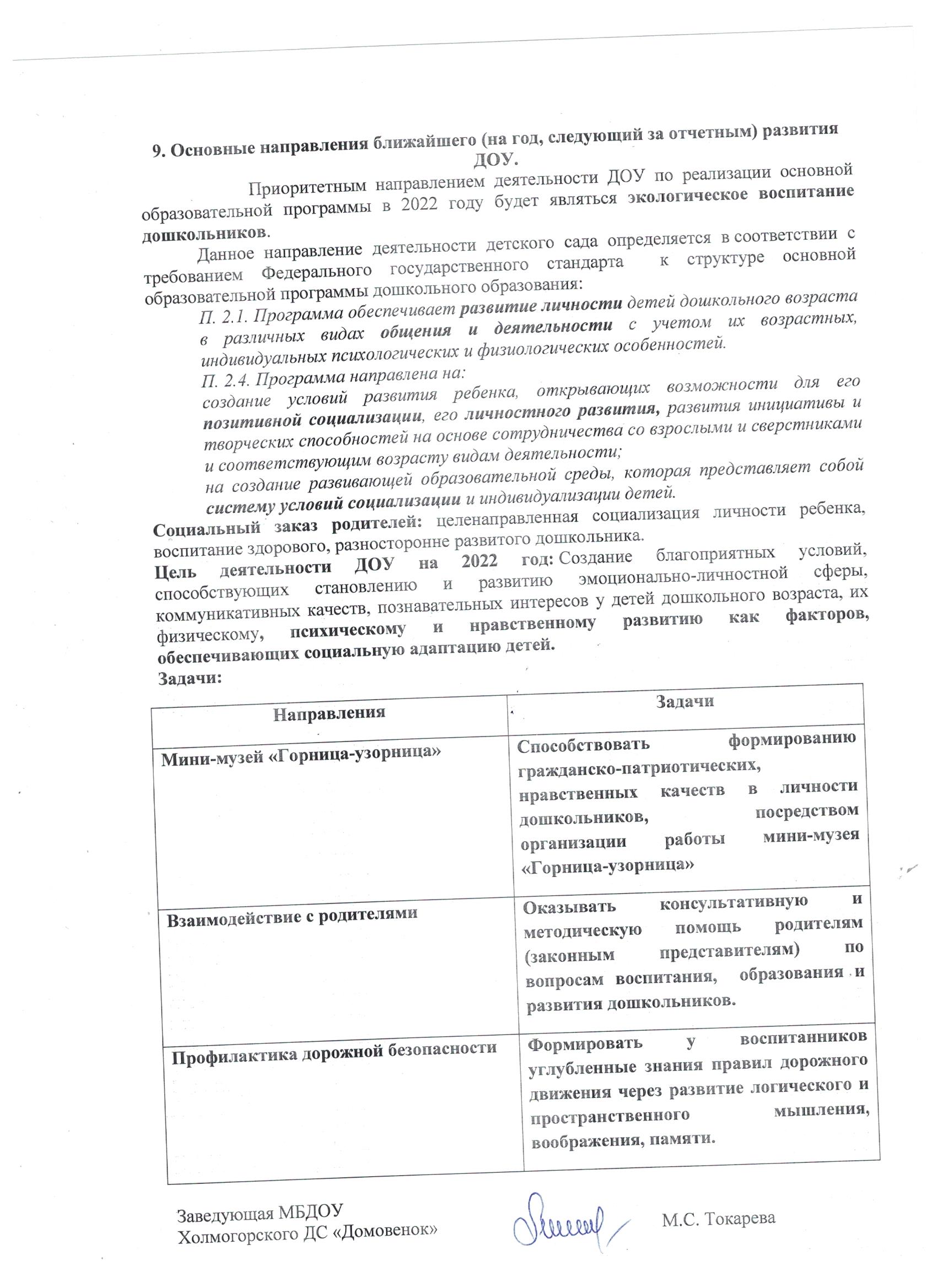 Одобрен педагогическим советом  МБДОУ Холмогорского ДС «Домовенок»Заведующая МБДОУ__________________М.С. Токарева«20» сентября 2022Утвержден Управляющим советом МБДОУ Холмогорского ДС «Домовенок»Председатель УС__________________В.П. Колмаков протокол от 20.09.2022 г.Наименование образовательной организацииМуниципальное бюджетное дошкольное образовательное учреждение Холмогорский детский сад «Домовенок»РуководительТокарева Марина СтаниславовнаАдрес организации662327, Россия, Красноярский край,  Шарыповский муниципальный округ, мкр. Энергетик, 7. Телефон (839153) 39931Адрес электронной почтыmbdou.kholmogorskiy14@mail.ruСайт http://дс-домовенок.рф/Учредитель  МКУ «Управление образования Шарыповского  муниципального округа»662314, Красноярский край, г. Шарыпово, ул. Горького, 17а, телефон/факс: 8(39153)21-5-79E-mail: ruoashr@gmail.сomСайт: http://shr24.ru/Дата создания2009 гЛицензияСерия РО № 044100 от 25.04.2012Языки, на которых осуществляетсяобразование (обучение)Русский языкРежим работыС  07.00 до 19.00Состав семьиКоличества семейПроцент от общего количества семей Полная 9782%Неполная с матерью1816%Неполная с отцом00%Оформлено опекунство62%Количество детей в семьеКоличество семейПроцент от общего количества семей воспитанниковОдин ребенок1915%Два ребенка6857%Три ребенка и более3428%Наименование органаФункцииЗаведующийКонтролирует работу и обеспечивает эффективное взаимодействие структурных подразделений организации.  Утверждает штатное расписание, отчетные документы организации, осуществляет общее руководство Детским садом. Управляющий советРассматривает вопросы: развития образовательной организации;финансово-хозяйственной деятельности;материально-технического обеспечения.Педагогический советОсуществляет текущее руководство образовательной деятельности Детского сада, в том числе рассматривает вопросы:развитие образовательных услуг;регламентация образовательных отношений;разработка образовательных программ;материально-техническое обеспечение образовательного процесса;аттестация, повышение квалификации педагогических работников;координация деятельности методических объединенийОбщее собрание работниковРеализует право работников участвовать в управлении образовательной организацией, в том числе:участвовать в разработке и принятии коллективного договора, Правил трудового распорядка, изменений и дополнений к ним; принимать локальные акты, которые регламентируют деятельность образовательной организации и связаны с должностными обязанностями работников; разрешать конфликтные ситуации между работниками и администрацией образовательной организации;вносить предложения по корректировке плана мероприятий организации, совершенствованию ее работы и развитию материальной базы.Уровень развития воспитанников в рамках целевых ориентировВыше нормыВыше нормыНорма Норма Ниже нормыНиже нормыИтого нормаИтого нормаУровень развития воспитанников в рамках целевых ориентировКол-во %Кол-во%Кол-во%Кол-во%Уровень развития воспитанников в рамках целевых ориентиров 3730 67561714 121 86Качество освоения образовательных областей423566541311121  892018-20192019-2020 2020-2021количествоколичествоколичествоКомпьютеры 334Принтеры555МФУ (принтер/сканер/копир)115Точка доступа WiFi1 11Проектор2 2 2Интерактивная доска0 11Видеокамера  цифровая с картой памяти и штативом111Мобильный  экран222Ноутбук 668Телевизор  lcd111Фотокамера   111Штатив  для фото и видеокамер111Жесткий  диск222Музыкальный центр111Фотоаппарат 111Цветной принтер111Ламинатор111Машина переплетная111Стол интерактивный011Направления ЗадачиМини-музей «Горница-узорница»Способствовать формированию гражданско-патриотических, нравственных качеств в личности дошкольников, посредством организации работы мини-музея «Горница-узорница» Взаимодействие с родителямиОказывать консультативную и методическую помощь родителям (законным представителям) по вопросам воспитания,  образования и развития дошкольников.Профилактика дорожной безопасностиФормировать у воспитанников углубленные знания правил дорожного движения через развитие логического и пространственного мышления, воображения, памяти.